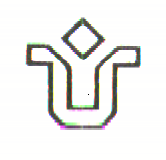 CURSO: CIÊNCIA POLÍTICADEPARTAMENTO: Departamento de Estudos PolíticosDISCIPLINA: SEMINÁRIO DE PROJETO PROFESSORA: María del Carmen Villarreal Villamar CARGA HORÁRIA: 30 HNÚMERO DE CRÉDITOS: 3CRDIAS: Segundas-feiras, 17:30 h – 20:30 hEMENTAO curso visa fornecer aos estudantes apoio na elaboração de seus projetos de pesquisa. Para tanto, o seminário está dividido em duas partes. A primeira apresenta textos selecionados que serão debatidos pelos alunos sobre desenho da pesquisa e sua importância para a elaboração de um projeto de qualificação e a dissertação em Ciência Política. Os textos que serão debatidos na disciplina têm o objetivo de oferecer aos alunos os instrumentos necessários para a elaboração de um projeto de pesquisa e para a dissertação na área de Ciência Política. A segunda parte do seminário trata da apresentação, pelos alunos de: a) seus temas; b) o problema que guia a pesquisa; c) a questão a ser respondida; d) a teoria que será testada; e) a (s) hipótese (s) que será (ão) extraída (s) da teoria.   METODOLOGIAA disciplina será ministrada sob a forma de aulas expositivas realizadas de forma remota, leituras, debates dirigidos e exercícios práticos. AVALIAÇÃO1. Em função da pandemia de Covid-19, os encontros acontecerão virtualmente: É obrigatória a leitura, apresentação e discussão dos textos indicados na bibliografia básica. A professora levará em consideração a frequência e participação nos conversatórios virtuais. A leitura e debate dos textos corresponderá ao 30% da nota. 2. Avaliação individual: apresentação dos componentes do desenho de pesquisa, de acordo com o roteiro acima estabelecido (20%) e elaboração do primeiro esboço do desenho de pesquisa (50%).A nota final será o resultado médio das duas avaliações, avaliação nos conversatórios (30%) e avaliação individual (70%). CONTEÚDO PROGRAMÁTICOAula 1: Apresentação do curso Apresentação do programa e introdução à disciplina: o que é pesquisa e como se faz? Aula 2: Desenho de pesquisa I: problema de pesquisa, perguntas, objetivos, hipóteses e justificativa do estudoKIRSHENBLATT-GIMBLETT, Barbara. Part 1, What Is Research Design? The Context of Design. Performance Studies Methods Course syllabus. New York University, Spring, 2006. Disponível em: https://www.nyu.edu/classes/bkg/methods/005847ch1.pdf   GIL, Antonio Carlos. Como elaborar projetos de pesquisa. Quarta edição. São Paulo: Editora Atlas, 2002. Capítulos 2 e 3. Disponível em: http://www.urca.br/itec/images/pdfs/modulo%20v%20-%20como_elaborar_projeto_de_pesquisa_-_antonio_carlos_gil.pdfCRESWELL, John. Projeto de Pesquisa. Métodos quantitativo, qualitativo e misto. Capítulo II. 3ª edição. Porto Alegre: Artmed, 2010. Disponível em: https://kupdf.net/download/creswell-projeto-de-pesquisa-pdf_5914ce2ddc0d608706e5e554_pdfAula 3: Desenho de pesquisa II: Revisão da literatura, Elaboração do marco teórico e metodologia quantitativaLIMA, Márcia. Introdução aos métodos quantitativos em Ciências sociais. In Métodos de Pesquisa em Ciências Sociais. Bloco Quantitativo. São Paulo: CEBRAP, 2016. Disponível em: http://bibliotecavirtual.cebrap.org.br/arquivos/2016_E-BOOK%20Sesc-Cebrap_%20Metodos%20e%20tecnicas%20em%20CS%20-%20Bloco%20Quantitativo.pdfHERNÁNDEZ SAMPIERI, Roberto et al. Elaboração do marco teórico: revisão da literatura e construção de uma perspectiva teórica. Cap.4. In HERNÁNDEZ SAMPIERI, Roberto; FERNÁNDEZ CALLADO, Carlos; BAPTISTA LUCIO, María del Pilar. Metodologia de pesquisa. Porto Alegre: Penso, 2013. Aula 4: Desenho de pesquisa III: metodologia qualitativa e mistaCRESWELL, John. Projeto de Pesquisa. Métodos quantitativo, qualitativo e misto. Capítulo III. 3ª edição. Porto Alegre: Artmed, 2010. Disponível em: https://kupdf.net/download/creswell-projeto-de-pesquisa-pdf_5914ce2ddc0d608706e5e554_pdfALONSO, Ângela. Métodos qualitativos de pesquisa: uma introdução. In Métodos de Pesquisa em Ciências Sociais. Bloco Qualitativo. São Paulo: CEBRAP, 2016. Disponível em: http://bibliotecavirtual.cebrap.org.br/arquivos/2016_E-BOOK%20Sesc-Cebrap_%20Metodos%20e%20tecnicas%20em%20CS%20-%20Bloco%20Qualitativo.pdfPARANHOS, Ranulfo et al. Uma introdução aos métodos mistos. Sociologias, ano 18, n.42, 2016, pp. 384-411. Disponível em: http://www.scielo.br/pdf/soc/v18n42/1517-4522-soc-18-42-00384.pdfAula 5: Desenho de Pesquisa IV: elaboração de um projeto de pesquisa e considerações éticas NICOLAU, Jairo. Breve roteiro para a elaboração de um projeto de pesquisa. Revista Estudos Políticos, n. 6, 2013/01, pp. 345-362. http://revistaestudospoliticos.com/wp-content/uploads/2013/10/6p345-353.pdfCRESWELL, John. Projeto de Pesquisa. Métodos quantitativo, qualitativo e misto. Capítulo IV. 3ª edição. Porto Alegre: Artmed, 2010. Disponível em: https://kupdf.net/download/creswell-projeto-de-pesquisa-pdf_5914ce2ddc0d608706e5e554_pdfAula 6: Desenho de pesquisa V: Desenho de pesquisa e metodologia na Ciência Política  PASQUINO, Gianfranco. Nuevo curso de ciencia política. Cap. 2. Los métodos de análisis. México: Fondo de Cultura Económica, 2011. Disponível em: https://issuu.com/alianzadecambio/docs/curso_de_poli_1DA CUNHA, Flávio. Transformações Metodológicas na Ciência Política Contemporânea. Revista Política Hoje, v. 24, 2015. p.13-45. Disponível em: https://periodicos.ufpe.br/revistas/politicahoje/article/view/3718MONTENEGRO, Renan. Desenho de pesquisa, Inferência e casualidade em Ciência Política. Agenda Política. v. 4, n. 2, 2016, pp. 276-301. Disponível em: http://www.agendapolitica.ufscar.br/index.php/agendapolitica/article/download/104/98*As aulas 7, 8, 9 e 10 serão dedicadas à apresentação e discussão dos projetos de pesquisa e avanços na redação dos capítulos por parte dos alunos. BIBLIOGRAFIA COMPLEMENTARANDUIZA, Eva; CRESPO, Emanuel; MÉNDEZ, Mónica. (2009). Metodología de la Ciencia Política. Cuadernos Metodológicos, Madrid: CIS. ALMOND, G.; POWELL, B.; DALTON, R.; STROM, K. (2013). Comparative Politics Today. New York, Pearson Longman, 8ªEd. AREND, Lijphart (1971). Comparative Politics and the Comparative Method. American Political Science Review 65, 3: 682-93.  ARROYO, Graciela. (2005). Metodología de las relaciones internacionales. México: Oxford University Press.BARBERIA, L.G., GODOY, S.R. de; BARBOZA, D.P. (2014). Novas perspectivas sobre o “calcanhar metodológico”: o ensino de métodos de pesquisa em Ciência Política no Brasil. Teoria & Sociedade, 22(2), pp.156–184. BAUER, M.W; GASKELL, G. (Org.). (2007). Pesquisa qualitativa com texto, imagem e som: um manual prático. Petrópolis, Vozes.BOBBIO, N.; MATTEUCCI, N.; PASQUINO, G. (org.) (1998). Dicionário de Política, 11ª edição.CAPES (Coordenação de Aperfeiçoamento de Pessoal de Nível Superior) (2019). Documento de área. Área 39. Ciência Política e Relações Internacionais. CASTIGLIONI, R.; FUENTES, C. (eds.) (2015). Política comparada sobre América Latina: teorías, métodos y tópicos. Santiago, Ediciones Universidad Diego Portales.DUVERGER, M. (1976). Ciência Política: Teoria e Método. Rio de Janeiro, Zahar Editores.FIGUEIREDO, Dalson. (2019). Métodos quantitativos em Ciência Política. Curitiba: Intersaberes. FLICK, Uwe. (2009). Desenho de pesquisa qualitativa. Porto Alegre: Artmed. GEDDES, Barbara (2003). Paradigm and Sand Castles: Theory Building and Research Design in Comparative Politics. University of Michigan Press.GOERTZ, Gary (2006). Social Science Concepts. Princeton: Princeton University Press.HEBLING, Matheus. Estudo de caso em Ciência Política. Agenda Política, v. 2, n.2, 2014, p. 71-83. KING, Gary; KEOHANE, Robert; VERBA, Sidney. (1994). Designing Social Inquiry. Princeton University Press, Princeton, NJ.LAMONT, Christopher (2018). Research Methods in International Relations. London: Sage Publications.LANDMAN, T. (2011). Política comparada. Una introducción a su objeto y métodos de investigación. Madrid, Alianza Editorial.  LLAMAZARES Iván; PARADELA, Miguel. (2017). El análisis comparativo en la Ciencia Política: describir, explicar, prescribir. In MARTÍ I PUIG, Salvador; SOLÍS, Juan; SÁNCHEZ, Francisco (edits.) Curso de Ciencia Política. Senado de la República de México, DF, pp. 17-38. LOSADA, Rodrigo; CASAS, Andrés. (2008). Enfoques para el análisis político: Historia, epistemología y perspectivas de la ciencia política. 1ª edição. Bogotá: Editorial Pontificia Universidad Javeriana. MAHONEY, James; GOERTZ, Gary (2006). “A Tale of Two Cultures: Contrasting Quantitative and Qualitative Research.” Political Analysis, 14, 3: 227-49. MAHONEY, James (2010). “After KKV: The New Methodology of Qualitative Research.” World Politics 62, 1: 120-47. MANHEIM, J; RICH, R. (1999): Análisis político empírico: métodos de investigación en ciencia política. Madrid: Alianza.PASQUARELLI, Bruno (2014). Política Comparada: Tradições, Métodos e Estudos de Caso. Agenda Política, v.2, n.2, pp. 10-38. PORTA, Donatella Della; e KEATING, Michael (eds.) (2008). Approaches and Methodologies in the Social Sciences a Pluralist Perspective. Cambridge, Cambridge University Press. RAGIN, Charles C. (1994) The importance of research designs in the social sciences. Constructing Social Research. Thousand Oaks: Pine Forge Press. ROTMAN, Santiago (2010 [2006]) "Metodología de la ciencia política", en Luis Aznar & Miguel De Luca (coord.) Política. Cuestiones y problemas. Edición revisada, Buenos Aires: Cengage Learning.SARTORI, G. (1997). A política: lógica e método nas ciências sociais. Brasília, Ed UNB.SEAWRIGHT, Jason. (2016). Multi-Method Social Science: Combining Qualitative and Quantitative Tools. Cambridge University Press.SPRINZ, Detlef F., WOLINSKY-NAHMIAS, Yael. (ed.). (2004). Models, numbers & cases: methods for studying international relations. Michigan: University of Michigan Press.STUMPF, Rodrigo. (2008). O Método Comparativo e a Ciência Política. Revista de Estudos e Pesquisas sobre as Américas, v. 2, n.1. TOSHKOV, Dimiter. (2016). Research Design in Political Science. Palgrave Macmillan. YIN, Robert. (2001). Estudo de caso. Planejamento e métodos. Segunda edição. Porto Alegre: Bookman. URIZZI, Emerson. Manual de Métodos quantitativos para iniciantes em Ciência Política. v. 1, Curitiba: CPOP-UFPR, 2017 (1ª edição). VAN EVERA, Stephen. (1997). Guide to Methods for Students of Political Science. Cornell: Cornell University Press. Recursos eletrônicos sobre metodologia na área de Ciência Política:http://metodologiapolitica.com/ http://ipsaportal.unina.it/ http://metodologiainvestigacionpolitica.blogspot.com/https://socialresearchmethods.net/kb/https://politicalscienceguide.com/